Zał. nr 1 do SIWZ WZÓR FORMULARZA OFERTY  Politechnika RzeszowskaDział Logistyki i Zamówień PublicznychAl. Powstańców Warszawy 1235-959 RzeszówNawiązując do ogłoszonego przetargu w trybie „przetarg nieograniczony” na:„Dostawa, montaż i ustawienie mebli dla jednostek Politechniki Rzeszowskiej. Dostawa krzeseł i foteli obrotowych dla jednostek Politechniki Rzeszowskiej.1) oferujemy wykonanie przedmiotu zamówienia: 	II. KRYTERIUM GWARANCJA:Zad 1 Okres gwarancji na: □ 24 miesięcy             	□ 36 miesięcy		 □ 48 miesięcy Proszę zaznaczyć znakiem X właściwe poleZad 2 Okres gwarancji na: □ 24 miesięcy             	□ 36 miesięcy		 □ 48 miesięcy Proszę zaznaczyć znakiem X właściwe poleZad 3 Okres gwarancji na: □ 24 miesięcy             	□ 36 miesięcy		 □ 48 miesięcy Proszę zaznaczyć znakiem X właściwe poleZad 4 Okres gwarancji na: □ 24 miesięcy             	□ 36 miesięcy		 □ 48 miesięcy Proszę zaznaczyć znakiem X właściwe poleZad 5 Okres gwarancji na: □ 24 miesięcy             	□ 36 miesięcy		 □ 48 miesięcy Proszę zaznaczyć znakiem X właściwe poleZad 6 Okres gwarancji na: □ 24 miesięcy             	□ 36 miesięcy		 □ 48 miesięcy Proszę zaznaczyć znakiem X właściwe poleZad 7 Okres gwarancji na: □ 24 miesięcy             	□ 36 miesięcy		 □ 48 miesięcy Proszę zaznaczyć znakiem X właściwe poleZad 8 Okres gwarancji na: □ 24 miesięcy             	□ 36 miesięcy		 □ 48 miesięcy Proszę zaznaczyć znakiem X właściwe poleZad 9 Okres gwarancji na: □ 24 miesięcy             	□ 36 miesięcy		 □ 48 miesięcy Proszę zaznaczyć znakiem X właściwe poleZad 10 Okres gwarancji na: □ 24 miesięcy             	□ 36 miesięcy		 □ 48 miesięcy Proszę zaznaczyć znakiem X właściwe poleIII KRYTERIUM TERMIN REALIZACJI Zad 1 □ 30 dni              	□ 25  dni 	 □ 20  dni Proszę zaznaczyć znakiem X właściwe poleZad 2□ 21 dni              	□ 15  dni 	 □ 10  dni Proszę zaznaczyć znakiem X właściwe poleZad 3 □ 30 dni              	□ 25 dni 	 □ 20  dni Proszę zaznaczyć znakiem X właściwe poleZad 4 □ 14 dni              	□ 7  dni 	 □ 5  dni Proszę zaznaczyć znakiem X właściwe poleZad 5 □ 14 dni              	□ 7  dni 	 □ 5  dni Proszę zaznaczyć znakiem X właściwe poleZad 6 □ 14 dni              	□ 7  dni 	 □ 5  dni Proszę zaznaczyć znakiem X właściwe poleZad 7□ 14 dni              	□ 7  dni 	 □ 5  dni Proszę zaznaczyć znakiem X właściwe poleZad 8 □ 14 dni              	□ 7  dni 	 □ 5  dni Proszę zaznaczyć znakiem X właściwe poleZad 9 □ 14 dni              	□ 7  dni 	 □ 5  dni Proszę zaznaczyć znakiem X właściwe poleZad 10□ 14 dni              	□ 7  dni 	 □ 5  dni Proszę zaznaczyć znakiem X właściwe poleZamawiający wymaga podania w poniższej wycenie szczegółowej (tabeli) marki/modelu/producenta oferowanego asortymentu. (Proszę podać wszystkie dane)  W przypadku produkcji własnej oferowanych mebli należy w miejscu marki/modelu/producenta niniejszego formularza wpisanie produkcja własna.Zad 1 Dostawa, montaż i ustawienie mebli dla Katedry Konstrukcji BudowlanychZad 2 Dostawa, montaż i ustawienie mebli dla Katedry Odlewnictwa i SpawalnictwaZad 3 Dostawa, montaż i ustawienie mebli dla Centrum Fizjoterapii i Sportu.Zad 4 Dostawa foteli biurowych dla Zakładu Dróg i MostówZad 5 Dostawa foteli obrotowych dla Zakładu Polimerów i BiopolimerówZad 6 Dostawa krzeseł biurowych dla Akademickiego Radia i Telewizji CentrumZad 7 Dostawa foteli biurowych dla Centrum Rekrutacji i Pomocy MaterialnejZad 8 Dostawa krzesła biurowego dla Zakładu Ciepłownictwa i KlimatyzacjiZad 9 Dostawa krzeseł biurowych dla Sekcji ds. Gazety PolitechnikiZad 10 Dostawa foteli dla Katedry Fizyki i Inżynierii Medyczne2) Oświadczamy, że zakres dostawy przewidzianej do wykonania jest zgodny z zakresem objętym specyfikacją istotnych warunków zamówienia.3) Oświadczamy, że przed przystąpieniem do realizacji zamówienia dokonamy szczegółowych pomiarów oraz ustaleń związanych z kolorystyką i ustawieniem  mebli 4) oświadczamy, że zapoznaliśmy się ze specyfikacją istotnych warunków zamówienia i uznajemy się za związanych określonymi w niej zasadami postępowania oraz oświadczamy, że dostarczane meble są fabrycznie nowe i pochodzą z bieżącej produkcji. 5) Oświadczamy, że uważamy się za związanych niniejszą ofertą na czas wskazany w specyfikacji istotnych warunków zamówienia,6) oświadczamy, iż oferujemy przedmiot zamówienia zgodny z wymaganiami i warunkami opisanymi w ustawie Prawo zamówień publicznych oraz określonymi przez zamawiającego w specyfikacji istotnych warunków zamówienia,7) prosimy o zwrot pieniędzy wniesionych tytułem wadium na konto*:................................................................................................................................,* dotyczy tych wykonawców, którzy wnoszą wadium gotówką8) oferta liczy ........................ kolejno ponumerowanych kart,9) Nazwa podwykonawcy i zakres rzeczowy, któremu Wykonawca zamierza powierzyć wykonanie części przedmiotu zamówienia lub całości przedmiotu zamówienia.* Wypełnić jeżeli Wykonawca zamierza powierzyć podwykonawstwo 10) oświadczamy, że zapoznaliśmy się z istotnymi postanowieniami umowy (wzorem umowy), które zostały zawarte w Specyfikacji Istotnych Warunków Zamówienia i zobowiązujemy się w przypadku wyboru naszej oferty do zawarcia umowy na zawartych tam warunkach w miejscu i terminie wyznaczonym przez Zamawiającego.11) załącznikami do niniejszej oferty są:pozostałe dokumenty, o których mowa w Specyfikacji Istotnych Warunków Zamówienia,inne ................................................................. .12. Wykonawca należy do sektora małych i średnich przedsiębiorstw*□  NIE                                                         □  TAK*Należy zaznaczyć znakiem X właściwe pole.13. Oświadczam, że wypełniłem obowiązki informacyjne przewidziane w art. 13 lub art. 14 RODO wobec osób fizycznych, od których dane osobowe bezpośrednio lub pośrednio pozyskałem w celu ubiegania się o udzielenie zamówienia publicznego w niniejszym postępowaniu.* /Jeśli nie dotyczy wykreślić/* W przypadku gdy wykonawca nie przekazuje danych osobowych innych niż bezpośrednio jego dotyczących lub zachodzi wyłączenie stosowania obowiązku informacyjnego, stosownie do art. 13 ust. 4 lub art. 14 ust. 5 RODO treści oświadczenia wykonawca nie składa (usunięcie treści oświadczenia przez jego wykreślenie).UWAGA!!!!! Proszę wypełnić obowiązkowo.Dane kontaktowe Wykonawcy:      Pełna nazwa wykonawcy zgodnie z wpisem do ewidencji działalności gospodarczej lub KRS :  ……………………………………………………………..telefon ........................................Fax. ............................................. e-mail: .......................................NIP   : ..........................................dnia 		…………………………………………podpis osoby uprawnionej do składania oświadczeń woli w imieniu WykonawcyZadanie częściowe nr:Nazwa Parametry techniczne oferowanego przez Wykonawcę produktu w odniesieniu do parametrów zawartych w Szczegółowym opisie przedmiotu zamówienia/zał. nr 2 do SIWZ (proszę podać opisy oferowanych mebli z uwzględnieniem wszystkich parametrów – oferty bez opisu, lub tyko z zapisem w kolumnie „zgodnie z SIWZ”  będą podlegały odrzuceniu jako niezgodne z treścią SIWZ)1Temat: Dostawa, montaż i ustawienie mebli dla Katedry Konstrukcji Budowlanych cena (C) za wykonanie zadania wynosi kwotę netto ....................... zł (słownie:............................................................................................................ zł), natomiast wraz z należnym podatkiem VAT w wysokości ......%, tj. ………………….zł (słownie: ..................................................................................................... zł). wynosi kwotę brutto ....................... zł (słownie:..................................................................... zł).2Temat: Dostawa, montaż i ustawienie mebli dla Katedry Odlewnictwa i Spawalnictwa cena  (C) za wykonanie zadania wynosi kwotę netto ....................... zł (słownie:............................................................................................................ zł), natomiast wraz z należnym podatkiem VAT w wysokości ......%, tj. ………………….zł (słownie: ..................................................................................................... zł).  wynosi kwotę brutto ....................... zł (słownie:................................................................................................ zł).3Temat: Dostawa, montaż i ustawienie mebli dla Centrum Fizjoterapii i Sportu. cena  (C) za wykonanie zadania wynosi kwotę netto ....................... zł (słownie:............................................................................................................ zł), natomiast wraz z należnym podatkiem VAT w wysokości ......%, tj. ………………….zł (słownie: ..................................................................................................... zł).  wynosi kwotę brutto ....................... zł (słownie:................................................................................................ zł).4Temat: Dostawa foteli biurowych dla Zakładu Dróg i Mostów cena (C) za wykonanie zadania wynosi kwotę netto ....................... zł (słownie:............................................................................................................ zł), natomiast wraz z należnym podatkiem VAT w wysokości ......%, tj. ………………….zł (słownie: ..................................................................................................... zł).  wynosi kwotę brutto ....................... zł (słownie:................................................................................................ zł).5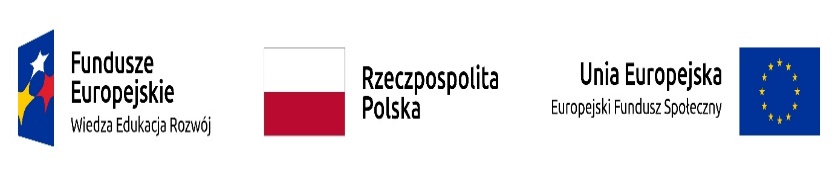 Projekt: „Nowa jakość – zintegrowany program rozwoju Politechniki Rzeszowskiej” współfinansowany przez Unię Europejską ze środków Europejskiego Funduszu Społecznego w ramach Programu Operacyjnego Wiedza Edukacja RozwójPOWR.03.05.00-00-Z209/17Temat: Dostawa foteli obrotowych dla Zakładu Polimerów i Biopolimerów cena (C) za wykonanie zadania wynosi kwotę netto ....................... zł (słownie:............................................................................................................ zł), natomiast wraz z należnym podatkiem VAT w wysokości ......%, tj. ………………….zł (słownie: ..................................................................................................... zł). wynosi kwotę brutto ....................... zł (słownie:................................................................................................ zł).6Temat: Dostawa krzeseł biurowych dla Akademickiego Radia i Telewizji Centrum cena  (C) za wykonanie zadania wynosi kwotę netto ....................... zł (słownie:............................................................................................................ zł), natomiast wraz z należnym podatkiem VAT w wysokości ......%, tj. ………………….zł (słownie: ............................................................................. zł).  wynosi kwotę brutto ....................... zł (słownie:..................................................................... zł).7Temat: Dostawa foteli biurowych dla Centrum Rekrutacji i Pomocy Materialnej cena  (C) za wykonanie zadania wynosi kwotę netto ....................... zł (słownie:............................................................................................................ zł), natomiast wraz z należnym podatkiem VAT w wysokości ......%, tj. ………………….zł (słownie: .................................................................................. zł).  wynosi kwotę brutto ....................... zł (słownie:................................................................................................ zł).8Temat: Dostawa krzesła biurowego dla Zakładu Ciepłownictwa i Klimatyzacji cena  (C) za wykonanie zadania wynosi kwotę netto ....................... zł (słownie:............................................................................................................ zł), natomiast wraz z należnym podatkiem VAT w wysokości ......%, tj. ………………….zł (słownie: ..................................................................................................... zł). wynosi kwotę brutto ....................... zł (słownie:.................................................................. zł).9Temat: Dostawa krzeseł biurowych dla Sekcji ds. Gazety Politechniki cena  (C) za wykonanie zadania wynosi kwotę netto ....................... zł (słownie:............................................................................................................ zł), natomiast wraz z należnym podatkiem VAT w wysokości ......%, tj. ………………….zł (słownie: ..................................................................................................... zł).  wynosi kwotę brutto ....................... zł (słownie:................................................................................................ zł).10Temat: Dostawa foteli biurowych dla Wydziału Matematyki i Fizyki Stosowanej cena  (C) za wykonanie zadania wynosi kwotę netto ....................... zł (słownie:............................................................................................................ zł), natomiast wraz z należnym podatkiem VAT w wysokości ......%, tj. ………………….zł (słownie: ..................................................................................................... zł).  wynosi kwotę brutto ....................... zł (słownie:................................................................................................ zł).Lp.NazwaIlośćJm.Cena jednostkowa brutto w PLNWartość brutto w PLNNazwa producenta oraz nazwa modelu nr katalogowy oferowanego produktu nadany przez producenta.1Biurko proste 130x60x75h1szt.2Kontener 43x45x56h1szt.3Fotel obrotowy2szt.4Regał wiszący 100x32x37h1szt.Lp.NazwaIlośćJm.Cena jednostkowa brutto w PLNWartość brutto w PLNNazwa producenta oraz nazwa modelu nr katalogowy oferowanego produktu nadany przez producenta.1Biurko o wymiarach 140x70 [cm] 1szt.2Stół 140x90 [cm] 1szt.3Szafa/Biblioteczka na wymiar 75x32,5x236 [cm]8szt.Lp.NazwaIlośćJm.Cena jednostkowa brutto w PLNWartość brutto w PLNNazwa producenta oraz nazwa modelu nr katalogowy oferowanego produktu nadany przez producenta.1Szafa. 150x42x2101szt.2Szafa 150x40x2081szt.3Stół prostokątny. 120x80x75h1szt.4Szafa ubraniowa wąska.55x39x183h4szt.5Szafa aktowa wąska55x50x183h1szt.6Szafa  z żaluzją. 100x50x183h1szt.7Wieszak na stelażu metalowym lakierowanym, 1szt.8Krzesło stacjonarne na ramie na 4 nogach.2szt.Lp.NazwaIlośćJm.Cena jednostkowa brutto w PLNWartość brutto w PLNNazwa producenta oraz nazwa modelu nr katalogowy oferowanego produktu nadany przez producenta.1Fotel obrotowy4szt.Lp.NazwaIlośćJm.Cena jednostkowa brutto w PLNWartość brutto w PLNNazwa producenta oraz nazwa modelu nr katalogowy oferowanego produktu nadany przez producenta.1Fotel obrotowy2szt.Lp.NazwaIlośćJm.Cena jednostkowa brutto w PLNWartość brutto w PLNNazwa producenta oraz nazwa modelu nr katalogowy oferowanego produktu nadany przez producenta.1Krzesło obrotowe 1szt.2Krzesło obrotowe - kolor czarny 1szt.3Krzesło obrotowe1szt.4Krzesło biurowe.5szt.Lp.NazwaIlośćJm.Cena jednostkowa brutto w PLNWartość brutto w PLNNazwa producenta oraz nazwa modelu nr katalogowy oferowanego produktu nadany przez producenta.1Fotel biurowy2szt.Lp.NazwaIlośćJm.Cena jednostkowa brutto w PLNWartość brutto w PLNNazwa producenta oraz nazwa modelu nr katalogowy oferowanego produktu nadany przez producenta.1Fotel biurowy2szt.Lp.NazwaIlośćJm.Cena jednostkowa brutto w PLNWartość brutto w PLNNazwa producenta oraz nazwa modelu nr katalogowy oferowanego produktu nadany przez producenta.1Krzesła biurowe2szt.Lp.NazwaIlośćJm.Cena jednostkowa brutto w PLNWartość brutto w PLNNazwa producenta oraz nazwa modelu nr katalogowy oferowanego produktu nadany przez producenta.1krzesło obrotowe2szt.Lp	Nazwa Nazwa Zakres rzeczowy